RIVANNA RIVER STEWARD REPORTRiver Stewards: Justin Altice    Date:  06-3-16Starting Location and Time:  South Fork Rivanna Reservoir Dam (1:00 PM)Ending Location and Time:  Woodlands Rd Boat Ramp (3:30 PM) Weather:  Sunny with Overcast Sky   Recent Precipitation: Rain YesterdayUSGS Gauges: Earlysville 1.96 ft (104 ft2 / sec), Palmyra 4.32 ft (1190 ft2 / sec),Water Color: Brown   Water Odor: Musty in spots    Air Temp. : 85 deg FDO: 4 ppm       PH: 8     Turbidity: 40 JTU      Water Temp. : 26 deg C     Water Testing Location: Woodlands Rd Bridge over Reservoir ---------------------------------------------------------------------------------Land Use:Wildlife Sightings and Plant Life:People Interactions:Litter and Pollution:Overall Summary: Actions Needed – level of priority (1 highest/5 lowest): 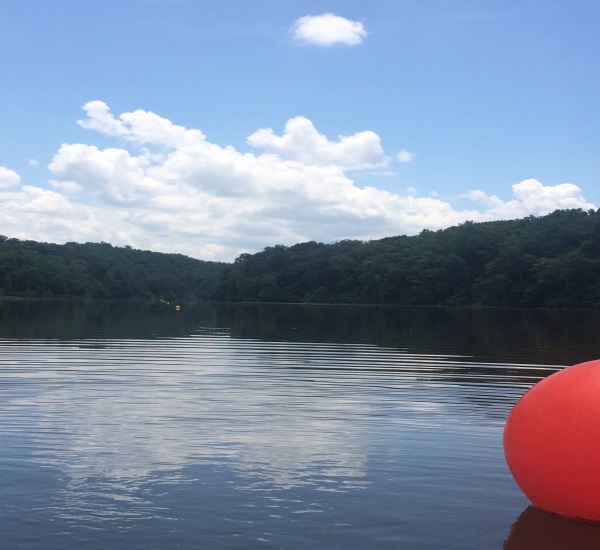 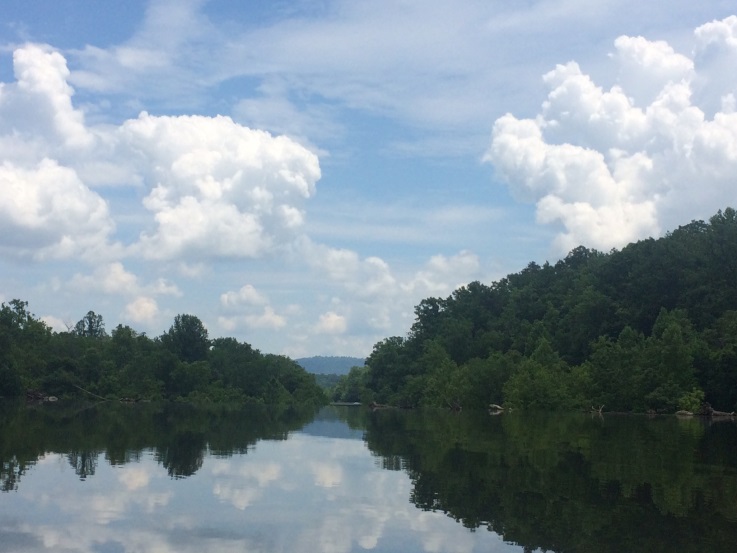 Figure : Look from Reservoir over the dam.                                                        Figure : Rowing club buoys. 			       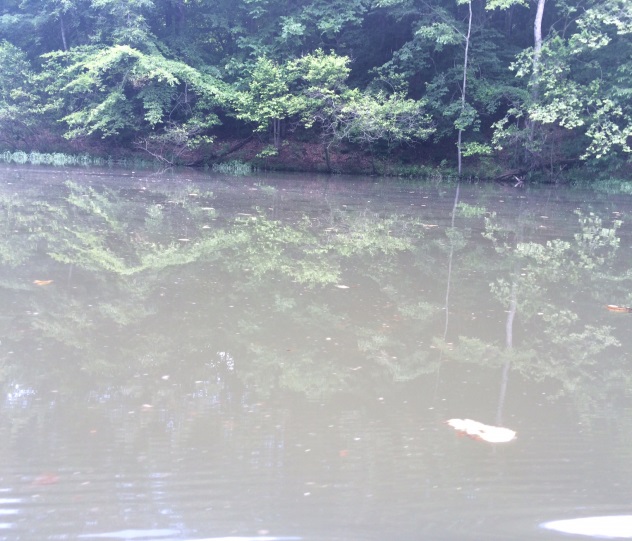 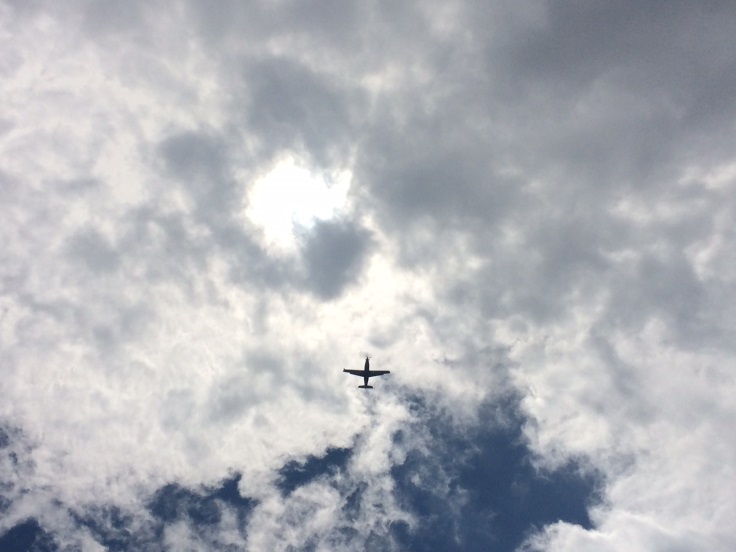 Figure : Planes flying over-head.                                                                             Figure : Murky water with film on top.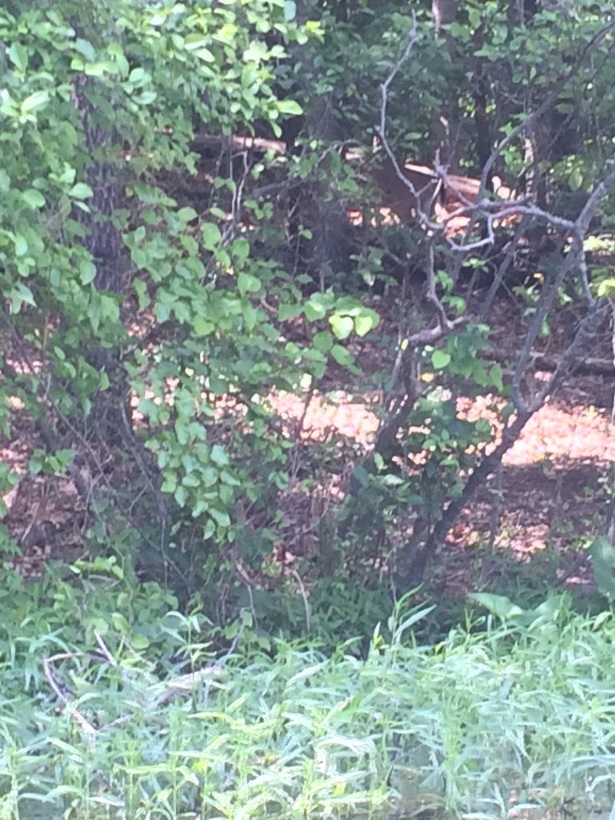 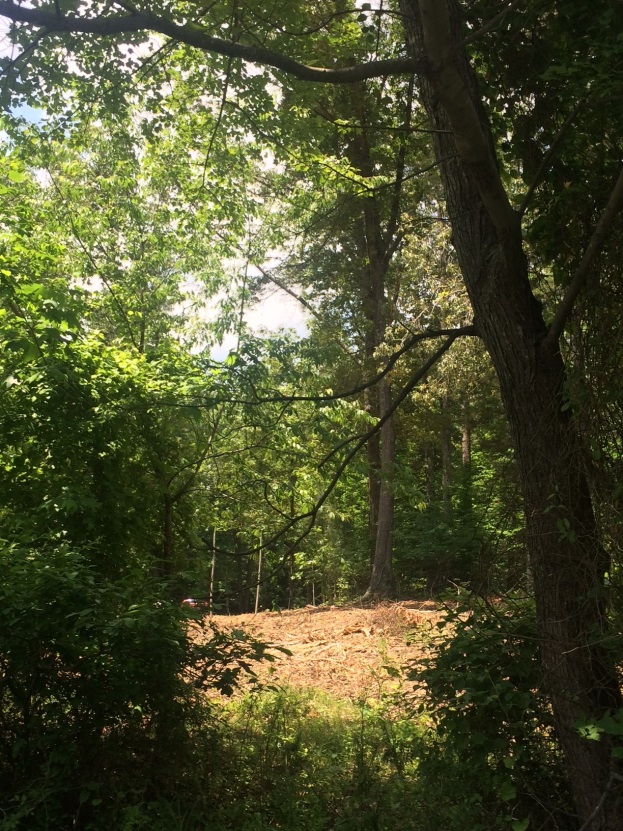 Figure 5: Land cleared along Reservoir.                                                                  Figure 6: Can you see the baby deer?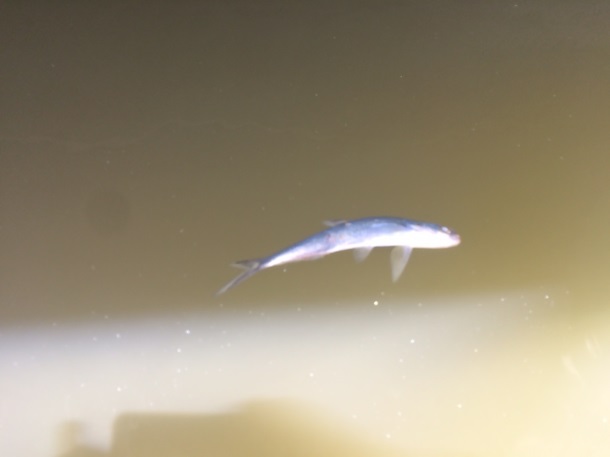 Figure 7: A few dead fish spotted.	Residential around reservoir with a wooded buffer along edges.Turtles, Ducks, Geese, Crows, Small Birds, small fish jumping from water, and baby deer.  Some grassy marshes along edges as well as some blooming foliage.Saw one other Kayaker and 3 fishermen in boats.Minimal trash, a few plastic bottles and cigarette butts. A bit of trash at the Dam put-in which was placed in trash cans located there.Extremely humid day, rains the previous evening left the Reservoir a bit murky with a film on top. Looked for any signs of Algae blooms in coves and corners of Reservoir as this is usually where it begins. None was found at this time; last year it began to be seen early July. Recent article in Cville paper mentioned the issue as a report had just been presented to RWSA Board. Started my paddle at the Dam and went up the Reservoir towards the South Fork origin. Many airplanes passed over due to the proximity to the airport. A few dead fish were seen and some land was noticed to have been cleared adjacent to Reservoir. 2– Continue to monitor the Reservoir for Algae Blooms2 – Speak to County officials about poor condition and lack of parking at boat access point at Woodlands Rd.3 – Check to see if land cleared is approved by locality.